В Центральную территориальную избирательную комиссию города Переславля-Залесскогоот гражданина Российской Федерации(фамилия, имя, отчество) предложенного для назначения в состав Молодежной территориальной избирательной комиссии города Переславля-Залесского(наименование общественного объединения, организации или избирательной комиссии и др., вносящих предложение о назначении)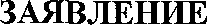 Даю согласие на назначение меня членом Молодежной территориальной избирательной комиссии города Переславля-Залесского. С целями и задачами деятельности Молодежной территориальной избирательной комиссии города Переславля- Залесского, требованиями Положения о комиссии, утвержденного решением Центральной территориальной избирательной комиссии города Переславля-Залесского, ознакомлен.Даю согласие на обработку Центральной территориальной избирательной комиссии города Переславля-Залесского, сообщаемых в настоящем заявлении моих персональных данных в соответствии с требованиями статьи 9 Федерального закона от 27.07.2006 г. N. 152-ФЗ «О персональных данных», в целях проверки на соответствие требованиям, предъявляемым для членов Молодежной территориальной избирательной комиссии города Переславля-Залесского.В период действия согласия я предоставляю Центральной территориальной избирательной комиссии города Переславля-Залесского право осуществлять все действия (операции) с моими персональными данными, включая сбор, систематизацию, накопление, хранение, обновление, изменение, использование, обезличивание, блокирование, уничтожение, автоматизированным и неавтоматизированным способами.Срок хранения моих персональных данных соответствует сроку моего членства в Молодежной территориальной избирательной комиссии города Переславля-Залесского.Настоящим согласием я подтверждаю достоверность всех сведений, передаваемых Центральной территориальной избирательной комиссии города Переславля-Залесского.Настоящее согласие действует со дня его подписания до дня отзыва в письменной форме.О себе сообщаю следующие сведения: Дата рождения: 	Документ, удостоверяющий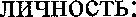 (вид документа, удостоверяющего личность, серия, номер, дата и место выдачи)Образование: 	(в случае наличия юридического образования или ученой степени по какой-либо специальности рекомендуется отметить это обстоятельство)Адрес места жительства: 	(место фактического постоянного или преимущественного пребывания)Место учебы (если есть): 	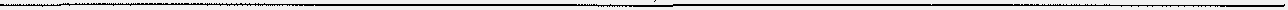 (наименование учебного заведения, факультет или специальность, курс)Место работы (если есть):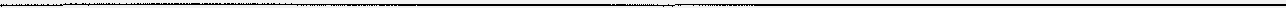 (наименование работодателя, должность)Опыт работы членом избирательной комиссии:(указать наименование комиссии; срок участия; в качестве кого участвовали; наименование избирательной кампании)Иные	данные	о	себе	(в	том	числе	адрес	сайта	и	(или)	страницы	сайтав информационно-телекоммуникационной сети «Интернет»):Контактный телефон: 	 Адрес электронной почты (если есть): 	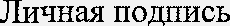 Дата 	